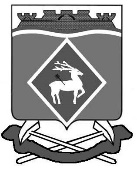 РОССИЙСКАЯ  ФЕДЕРАЦИЯРОСТОВСКАЯ ОБЛАСТЬМУНИЦИПАЛЬНОЕ  ОБРАЗОВАНИЕ «ЛИТВИНОВСКОЕ  ПОСЕЛЕНИЕ»АДМИНИСТРАЦИЯ  ЛИТВИНОВСКОГО  СЕЛЬСКОГО ПОСЕЛЕНИЯПОСТАНОВЛЕНИЕВ соответствии с постановлением Администрации Литвиновского сельского поселения от 14.02.2020 № 16 «Об утверждении Порядка формирования, ведения и  опубликования перечня муниципального имущества муниципального образования «Литвиновское сельское поселение», предназначенного для предоставления во владение и (или) пользование субъектам малого и среднего предпринимательства и организациям, образующим инфраструктуру поддержки субъектов малого и среднего предпринимательства, физическим лицам, не являющимися индивидуальными предпринимателями и применяющим специальный налоговый режим «Налог на профессиональный доход» Администрация Литвиновского сельского поселения  п о с т а н о в л я е т :1. Утвердить перечень муниципального имущества муниципального образования «Литвиновское сельское поселение», предназначенного для предоставления во владение и (или) пользование субъектам малого и среднего предпринимательства и организациям, образующим инфраструктуру поддержки субъектов малого и среднего предпринимательства, физическим лицам, не являющимися индивидуальными предпринимателями и применяющим специальный налоговый режим «Налог на профессиональный доход».2. Настоящее постановление вступает в силу после его официального опубликования.3. Контроль за выполнением настоящего постановления оставляю за собой.Глава АдминистрацииЛитвиновского сельского поселения                                            Герасименко И.Н.						Перечень муниципального имущества муниципального образования «Литвиновское сельское поселение», предназначенного для предоставления во владение и (или) пользование субъектам малого и среднего предпринимательства и организациям, образующим инфраструктуру поддержки субъектов малого и среднего предпринимательства, физическим лицам, неявляющимися индивидуальными предпринимателями и применяющим специальный налоговый режим «Налог на профессиональный доход»03 февраля 2022 года03 февраля 2022 года№ 15.15с. Литвиновкас. ЛитвиновкаПриложениек постановлению АдминистрацииЛитвиновского сельского поселенияот 03.02.2022 № 15№ п/пАдрес объектаВид объекта недвижимости; тип движимого имуществаНаименование объектаСведения о недвижимом имуществеСведения о недвижимом имуществеСведения о недвижимом имуществеСведения о недвижимом имуществеСведения о недвижимом имуществеСведения о недвижимом имуществеСведения о недвижимом имуществеСведения о недвижимом имуществе№ п/пАдрес объектаВид объекта недвижимости; тип движимого имуществаНаименование объектаОсновная характеристика объекта недвижимостиОсновная характеристика объекта недвижимостиОсновная характеристика объекта недвижимостиКадастровый номерКадастровый номерТехническое состояниеКатегория земельВид разрешенного использования№ п/пАдрес объектаВид объекта недвижимости; тип движимого имуществаНаименование объектаТип (площадь, протяженность)Фактическое значениеЕдиница измеренияНомерТипТехническое состояниеКатегория земельВид разрешенного использования1234567891011121Литвиновское сельское поселение,, земли бывшего ТОО «Родина», расположенного в пределах участкаЗемельный участок-площадь200000кв. м.61:04:0600004:174кадастровыйПригодно к эксплуатациисельхозназначениепастбище